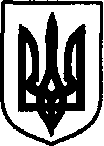 УКРАЇНАДунаєвецька міська рада VII скликанняР І Ш Е Н Н Я Тридцять четвертої (позачергової) сесії01 березня 2018 р.                                     Дунаївці	                                       №6-34/2018рЗвіт про виконання Програми профілактики правопорушень та боротьби зі злочинністю на території Дунаєвецької міської ради на 2016-2020 роки за 2017 рік Керуючись статтею 26 Закону України «Про місцеве самоврядування в Україні», розглянувши лист Дунаєвецького відділу поліції від 27.02.2018 р. №1715/105-2018, міська радаВИРІШИЛА:1. Затвердити звіт про виконання Програми профілактики правопорушень та боротьби зі злочинністю на території Дунаєвецької міської ради на 2016-2020 роки за 2017 рік.2. Оприлюднити рішення сесії на сайті Дунаєвецької міської ради.3. Контроль за виконанням рішення покласти на постійну комісію міської ради з питань планування, фінансів, бюджету та соціально-економічного розвитку (голова комісії Д.Сусляк).Міський голова                                                                                        В. ЗаяцьДодаток до рішення тридцять четвертої (позачергової )сесії VІІ скликання від 01.03.2018 р. №6-34/2018рЗвітПро виконання Програми профілактики правопорушень та боротьби зі злочинністю на території Дунаєвецького району на 2016-2020 роки у 2017 роціРішенням четвертої сесії Дунаєвецької міської ради від 28.01.2016 № 19-4/2016р затверджено Програму профілактики правопорушень та боротьби зі злочинністю на території Дунаєвецького міської об’єднаної територіальної громади на 2016-2020 роки.Метою є забезпечення активної наступальної протидії злочинності та досягнення уповільнення темпів її зростання на основі чітко визначених пріоритетів, поступового нарощування зусиль з боку поліції при активній підтримці зі сторони органів місцевого самоврядування та громадськості.Протягом 2017 та І-го півріччя 20017 року проведено певну роботу для забезпечення виконання даної Програми, а саме:З Дунаєвецькою міською ОТГ проводиться щоденний обмін інформацією про стан злочинності на території громади.Систематично проводяться відпрацювання населених пунктів з метою попередження, своєчасного виявлення і припинення злочинів проти власності, першочергово крадіжок, грабежів, розбійних нападів, шахрайств.Проводиться скоординована робота щодо профілактики правопорушень на ринку підакцизних товарів, посилення боротьби з її незаконним обігом з метою запобігання вчиненню правопорушень.Створені спеціальні комісії у міській раді та районній державній адміністрації по обстеженню торгівельних закладів на предмет виявлення та припинення незаконної торгівлі, порушень правил торгівлі, продаж неповнолітнім алкогольних напоїв та тютюнових виробів. З початку року виявлено наступні адмінправопорушення:- ст. 176 виготовлення, зберігання самогону та апаратів для його виготовлення – 44- ст. 177 придбання самогону та інших міцних напоїв домашнього виробництва – 17- ст. 164-16 продаж заборонених товарів – 16- ст. 156-2, продаж неповнолітнім алкогольних напоїв та тютюнових виробів – 6.Слід зазначити, що як протягом 2017 року працівниками відділу у взаємодії з іншими службами проведено комплекс заходів по боротьбі з пияцтвом, тютюнопалінням у заборонених місцях, забезпеченню безпеки та публічного порядку, дотримання Правил дорожнього руху.Всього відділом поліції у 2017 році накладено штрафів на суму – 1796076 гривень, з яких стягнуто 1378828 грн. - 76,8 % (по області 49,5%).Із них:ДОП – 59653 грн. (сплачено 53788 грн.)ГРПП – 1378947 грн. (сплачено 1077624 грн.)Протягом 12-ти місяців 2017 року до чергової частини Дунаєвецького відділу в Хмельницькій області надійшло 5139 заяв і повідомлень громадян, (5079-2016р.), що на 1,2% більше аналогічного періоду минулого року, з яких 773 внесено до ЄРДР, (754-2016р.), що на 2,5% більше аналізуємого періоду минулого року, 4366 розглянуто відповідно до закону України «Про звернення громадян», (4325-2016р.), що на 0,9% більше звітного періоду минулого року, з яких складено 234 протоколів про адміністративне правопорушення, (173-2016р.), що на 35,3% більше звітного періоду минулого року, передано до іншого ОВС заяв та повідомлень громадян на -60,0% менше звітного періоду минулого року (165-2017р.) в порівнянні з минулим роком (412-2016р.).Всі матеріали, повідомлення, інформації, що надійшли в Дунаєвецький ВП ГУНП в Хмельницькій області проходять обов’язкову реєстрацію в журналі Єдиного обліку з подальшим введенням в електронну систему обліку.Слід зазначити, що в 2017 році на території Дунаєвецького району кількість скоєних кримінальних правопорушень залишається на однаковому рівні в порівнянні з аналогічним періодом минулого року (335 проти 335-16р.), з них рівень злочинності на 10 тис. населення складає у 2017р. 51,7%, (середньо-обласний 85,5%), показник тяжких та особливо тяжких злочинів також знизився на 4,0 %, (170 проти 177-16р.), з них рівень злочинності: на 10 тис. населення 26,2% (середньо-обласний 31,3%).За 12 місяців 2017 року із зареєстрованих кримінальних правопорушеннях 158-ом особам повідомлено про підозру, в той час коли за аналогічний період минулого року 126-ти, питома вага яких складає 47,2% (по області 43,6%), направлено до суду з обвинувальним актом 183 кримінальних правопорушень проти 159 в минулому році, динаміка яких складає 15,1% в порівнянні з середньо-обласним 14,7 %.Щодо тяжких та особливо тяжких злочинів, за звітний період минулого року по 50-ом кримінальним правопорушенням особам повідомлено про підозру, в порівнянні з аналогічним періодом минулого року 36, питома вага яких складає 29,4%, по області 36,9%. В 2017 році на неповнолітніх складено 9 адмінпротоколів (2016 р. – 15), з них по ст. 178 КУпАП – 6, ст. 175-1 КУпАП – 2, ст. 180-1 КУпАП - 1. Крім того, на дорослих складено 6 адмінпротоколів за ст. 180 (доведення неповнолітнього до стану сп’яніння), 62 протоколи за ст. 184 КУпАП (невиконання батьками або особами, що їх замінюють обов’язків щодо виховання дітей) та 7 протоколів за ст. 156-2 КУпАП. В 2017 році неповнолітніми та за їх участю на території району вчинено 8/12 кримінальних правопорушень, передбачених ст. 125, 185 та 186 КК України, за аналогічний період 2016 року неповнолітніми було скоєно 1 злочин. Дітьми до досягнення віку з якого настає кримінальна відповідальність з початку 2017 року злочини не вчинялися.З метою недопущення неналежного використання та зберігання зброї по місцю проживання власників зброї протягом 2017 було перевірено по місцю проживання 500  власників вогнепальної зброї, 3 власники холодної зброї, продовжено дозволів на право зберігання - 550, перереєстровано 675 одиниць мисливської гладкоствольної зброї.  Під час перевірок власників зброї виявлено ряд порушень правил зберігання, використання, перевезення зброї, вилучено при цьому 29  одиниць зброї. Працівниками відділу за 12 місяців 2017 року було виявлено адміністративні правопорушення за ст. 192 КУпАП (порушення строків перереєстрації зброї)-38, ст.191 КУпАП (порушення громадянами правил зберігання зброї) – 3.Одним із важливих напрямків є робота з населенням та громадськими формуваннями. На даний час  на території Дунаєвецького району сформовано 1 громадське формування (громадське формування з охорони громадського порядку на території Дунаєвецької міської ради) в якому налічується 98 членів, основним завданням яких є надання допомоги дільничним офіцерам поліції в забезпеченні публічного порядку та безпеки, розкритті злочинів та виявленні правопорушень, які суттєво впливають на стан правопорядку.В 2017 році членами громадських формувань проведено 39 рейдів по відпрацюванню території району, 260 патрулювань населених пунктів, в ході чого за їх участю складено 76 адмінпротоколів розкрито 5 злочинів.Крім того, члени громадських формувань активно приймали участь у забезпеченні публічного порядку під час проведення культурно - масових заходів, які відбувалися на території району. Під час проведення зазначених заходів не було допущено грубих порушень публічного порядку, масових безпорядків, вчинення тяжких злочинів. Це стало результатом спільних скоординованих та злагоджених дій, як з боку працівників правоохоронних органів так і з боку членів громадських формувань.     Додатково членами громадських формувань надавалася допомога дільничним офіцерам поліції Дунаєвецького ВП по проведенню профілактичної роботи з особами, які зловживають спиртними напоями та допускають насильство в сім’ях. Налагоджена тісна співпраця в організації профілактично - роз’яснювальної роботи серед населення району.В цілому робота громадського формування на даний період часу по допомозі органам поліції в забезпеченні публічного порядку, боротьбі та профілактиці злочинності на території Дунаєвецького району є достатньою, але потребуючою покращення. Проблемним питанням на даний час є недостатнє виділення коштів з місцевих бюджетів органами місцевого самоврядування для заохочення членів ГФ.Працівниками відділу на території адміністративних дільниць Дунаєвецького району розміщено інформацію щодо інспекторів поліції, дні та години прийому громадян.На даний час розроблено проект встановлення централізованого відео спостереження у м. Дунаївці. Дана система з сучасним програмним забезпеченням суттєво допоможе у розкритті злочинів, об’єктивного вирішення ДТП.Також через місцеві засоби масової інформації, роз’яснюються населенню їх права та свободи, надається роз’яснення щодо існуючих загроз їх порушення з наданням відповідних корисних порад, спрямованих на попередження та профілактику злочинів та інших негативних явищ. Крім того, для розміщення у газеті систематично надаються матеріали профілактичного, іміджевого та аналітичного спрямування, виступи керівництва відділу, теми яких відображають найактуальніші питання.  Так, протягом 2017 року в місцевих засобах масової інформації висвітлено 108 матеріалів, з яких 10 виступів керівництва (газета «Дунаєвецький вісник» - 73, телебачення «FNB» - 35).Для проведення роботи по забезпеченню публічної безпеки і порядку та профілактиці правопорушень в населених пунктах району з метою надання допомоги інспекторам поліції, удосконалення радіо та телефонного зв’язку, комп’ютерної техніки, підвищення технічного стану  автотранспорту та придбання ПММ з метою підвищення рівня оперативності реагування на заяви та повідомлення про злочини і події кримінального характеру у  2017 році з бюджету міської ради було виділено 110 тис. гривень. Керівництвом Головного управління Національної поліції в Хмельницькій області було проведено тендер на закупівлю бензину марки 
А-92.Всього було закуплено 4699 літрів палива на суму 110185,50 грн.Даний бензин використовувався лише виключно дільничними офіцерами поліції, які обслуговують населені пункти Дунаєвецької міської ОТГ.Для цього наказом начальника відділу поліції було закріплено два службових автомобілі, а саме: ВАЗ 2121 (Нива) держномер 0336 та ВАЗ-2107, держномер 0733.Станом на 27.02.2018 року залишок палива складає 1972 літра.Секретар міської ради                                                                 М.Островський